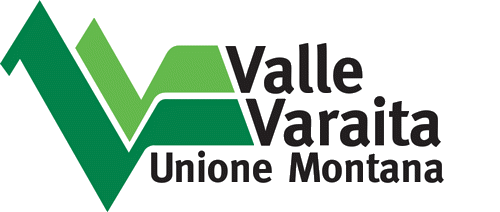 Centrale Unica di CommittenzaUNIONE MONTANA VALLE VARAITAPiazza G. Marconi n. 5 - 12020 Frassino (CN)Tel. 0175/978318C.F. e P.IVA 03553370044GARA A PROCEDURA APERTA AI SENSI DELL’ART. 71 DEL D.LGS 36/2023 PER L’AFFIDAMENTO DEI LAVORI DI INTERVENTO DI RECUPERO EX STRADA MILITARE DENOMINATA “CICLOVIA DEI CANNONI” - FINANZIATO CON CONTRIBUTO REGIONALE CON ACCORDO DI PROGRAMMA PER INTERVENTI DI SVILUPPO LOCALE -.CUP G82H22000210006 – CIG A038D1FBCFAllegato “Modello Offerta economica”OFFERTA ECONOMICA: Il sottoscritto __________________________________, nato a _____________  il ____________, domiciliato per la carica presso la sede societaria ove appresso, nella sua qualità di _________________ e legale rappresentante della ________________________________, con sede in _________________, Via _______________________, iscritta al Registro delle Imprese di ___________________ al n. ____________, codice fiscale n, partita IVA n.                                        , (in R.T.I. o Consorzio costituito/costituendo con le Imprese _____________________________________________________________) di seguito denominato “Operatore Economico”,OFFRE IL SEGUENTE RIBASSO PERCENTUALE COMPLESSIVO___________% sull’importo posto a base di gara,corrispondente ai seguenti IMPORTI CONTRATTUALI:Euro ____________________________________ escluso IVA, comprensivo di oneri della sicurezza e costo della manodopera, così composto:Euro _____________________ importo al netto di costo manodopera e oneri della sicurezzaEuro ______________________importo costo manodopera (soggetti a ribasso solo nel caso B) come sotto riportato)Euro ______________________importo oneri sicurezza (NON soggetti a ribasso)Euro ______________________ importo costi della sicurezza aziendalie conseguentemente DICHIARA(scegliere una delle opzioni tra A e B)□ A) L’OPERATORE ECONOMICO NON INTENDE OFFRIRE RIBASSO SUL COSTO DELLA MANODOPERAOPPURE□ B) L’OPERATORE ECONOMICO INTENDE OFFRIRE RIBASSO ANCHE SUL COSTO DELLA MANODOPERA (ECCETTO ONERI DELLA SICUREZZA)NOTA BENE: Ai sensi dell’art. 110, comma 4 del Decreto legislativo 31 marzo 2023, n. 36, non sono ammesse giustificazioni: a) in relazione a trattamenti salariali minimi inderogabili stabiliti dalla legge o da fonti autorizzate dalla legge; b) in relazione agli oneri di sicurezza di cui alla normativa vigente».Ai sensi dell’art. 41 comma 14 del Decreto legislativo 31 marzo 2023, n. 36. “Nei contratti di lavori e servizi, per determinare l'importo posto a base di gara, la stazione appaltante o l’ente concedente individua nei documenti di gara i costi della manodopera secondo quanto previsto dal comma 13. I costi della manodopera e della sicurezza sono scorporati dall’importo assoggettato al ribasso. Resta ferma la possibilità per l’operatore economico di dimostrare che il ribasso complessivo dell’importo deriva da una più efficiente organizzazione aziendale.”In tal caso l’operatore economico giustifica il costo della manodopera offerto dimostrando una più efficiente organizzazione aziendale attraverso l’esposizione di dati e informazioni dettagliate che saranno oggetto di valutazione in sede di verifica dell’anomalia.DICHIARA ALTRESI’di applicare al personale impiegato per l’esecuzione delle prestazioni di cui al presente appalto il seguente Contratto Collettivo Nazionale________________________________________________; remunerativa la suddetta offerta economica, giacché per la sua formulazione ha preso atto e tenuto conto:– delle condizioni contrattuali e degli oneri compresi quelli eventuali relativi in materia di sicurezza, di assicurazione, di condizioni di lavoro e di previdenza e assistenza in vigore nel luogo dove devono essere svolti i lavori;– di tutte le circostanze generali, particolari e locali, nessuna esclusa ed eccettuata, che possono avere influito o influire sia sull’esecuzione dei lavori, sia sulla determinazione della propria offerta, ivi incluso il valore di trasferimento dei beni immobili di proprietà del Comune.che l’offerta economica è irrevocabile per 180 giorni dal termine ultimo di ricezione dell’offerta indicato nella documentazione di procedura;di essere a conoscenza che sono ammesse solamente offerte a ribasso sull’importo posto a base di gara;di essere informato, ai sensi e per gli effetti del D.Lgs. 30 giugno 2003, n.196, nonché del Regolamento Europeo n. 2016/679, che i dati personali, o di altro tipo, raccolti saranno trattati, anche con strumenti informatici, esclusivamente nell’ambito del procedimento per il quale la presente dichiarazione viene resa, e di acconsentire al trattamento degli stessi per le finalità procedurali e per gli adempimenti connessi.L’Offerente______________________(Documento informatico firmato digitalmente ai sensi del D.lgs. 82/2005 s.m.i. e norme collegate, il quale sostituisce il documento cartaceo e la firma autografa)